                                                                                                                                                                                                        О Т К Р Ы Т О Е    А К Ц И О Н Е Р Н О Е     О Б Щ Е С Т В О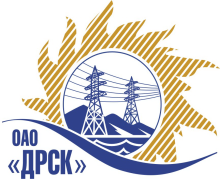 		Протокол по выбору победителя город  Благовещенск, ул. Шевченко, 28ПРЕДМЕТ ЗАКУПКИ:Открытый запрос предложений на право заключения Договора на выполнение работ:  «Корректировка проектной и рабочей документации «Строительство ПС 110 кВ «Промзона» со связью по двухцепной ВЛ 110 кВ с ПС 220 кВ «Томмот», перевод электроснабжения Томмотского района на ПС 110 кВ «Промзона», с реконструкцией сетей 35-10 кВ» для нужд филиала «Южно-Якутские электрические сети» Закупка проводится согласно ГКПЗ 2014г. раздела  2.2.1 «Услуги КС»  № 1469  на основании указания ОАО «ДРСК» от  26.02.2014 г. № 35.Плановая стоимость закупки:  8 800 258,00   руб. без учета НДСПРИСУТСТВОВАЛИ:	На заседании присутствовали 8 членов Закупочной комиссии 2 уровня. ВОПРОСЫ, ВЫНОСИМЫЕ НА РАССМОТРЕНИЕ ЗАКУПОЧНОЙ КОМИССИИ: О ранжировке предложений Участников закупки.  Выбор победителяРАССМАТРИВАЕМЫЕ ДОКУМЕНТЫ:Протокол вскрытия конвертов на переторжку от 07.04.2014г. № 162-УКС-ПВОПРОС 1 «О ранжировке предложений Участников закупки. Выбор победителя»ОТМЕТИЛИ:В соответствии с требованиями и условиями, предусмотренными извещением о закупке и Закупочной документацией, предлагается ранжировать предложения после переторжки следующим образом: 	На основании вышеприведенной ранжировке предложений предлагается признать Победителем Участника, занявшего первое место, а именно: ЗАО «Востсибэлектропроект» г. Иркутск, предложение на общую сумму 4 499 137,00 руб. без учета НДС. (5 308 981,66 руб. с учетом НДС). Срок выполнения работ: с даты заключения договора-28.02.2015 г. Условия финансирования: в течение 30 (тридцати) календарных дней с момента подписания актов сдачи-приемки выполненных работ обеими сторонами. Гарантия на выполненные работы – в течение 5 лет Срок действия предложения: до 30.06.2014 г.РЕШИЛИ:Признать Победителем Участника, занявшего первое место, а именно:  ЗАО «Востсибэлектропроект» г. Иркутск, предложение на общую сумму 4 499 137,00 руб. без учета НДС. (5 308 981,66 руб. с учетом НДС). Срок выполнения работ: с даты заключения договора-28.02.2015 г. Условия финансирования: в течение 30 (тридцати) календарных дней с момента подписания актов сдачи-приемки выполненных работ обеими сторонами. Гарантия на выполненные работы – в течение 5 лет Срок действия предложения: до 30.06.2014 г.ДАЛЬНЕВОСТОЧНАЯ РАСПРЕДЕЛИТЕЛЬНАЯ СЕТЕВАЯ КОМПАНИЯУл.Шевченко, 28,   г.Благовещенск,  675000,     РоссияТел: (4162) 397-359; Тел/факс (4162) 397-200, 397-436Телетайп    154147 «МАРС»;         E-mail: doc@drsk.ruОКПО 78900638,    ОГРН  1052800111308,   ИНН/КПП  2801108200/280150001№ 162/УКС-ВП«___» апреля 2014 годаМесто в ранжировкеНаименование и адрес участникаЦена заявки до переторжки, руб. без учета НДСЦена заявки после переторжки, руб. без учета НДСИные существенные условия1 местоЗАО «Востсибэлектропроект»(г. Иркутск, ул. Степана Разина, 6)5 900 000,00  4 499 137,00(5 308 981,66 руб. с учетом НДС). Срок выполнения работ: с даты заключения договора .-28.02.2015 г. Условия финансирования: в течение 30 (тридцати) календарных дней с момента подписания актов сдачи-приемки выполненных работ обеими сторонами. Гарантия на выполненные работы – в течение 5 лет Срок действия предложения: до 30.06.2014 г.2 местоООО «Союзэнергопроект»(г. Москва, ул. Арцимовича Академика 12 корп. 2)4 900 000,00  4 720 000,00(НДС не предусмотрен). Срок выполнения работ: апрель 2014 г.- март 2015 г. Условия финансирования: оплата за каждый выполненный этап с оформлением акта сдачи-приемки выполненных работ по этапу. Расчет в течение 30 (тридцати) календарных дней с момента подписания актов сдачи-приемки выполненных работ обеими сторонами. Гарантия на выполненные работы – гарантия выполнения авторского надзора при производстве СМР в течение 3 лет с момента сдачи проекта. При необходимости, гарантия актуализации проекта перед производством работ в течение 3 лет с момента сдачи проекта.3 местоООО УК «РусЭнергоМир»(г. Новосибирск ул. Станционная, 46б)7 920 000,00  4 810 000,00(5 675 800,00 руб. с учетом НДС). Срок выполнения работ: с момента заключения договора -31.03.2015 г. Условия финансирования: в течение 30 (тридцати) календарных дней с момента подписания актов сдачи-приемки выполненных работ обеими сторонами. Гарантия на выполненные работы – гарантия подрядчика 24 месяца с момента подписания актов сдачи-приемки выполненных работ. Срок действия предложения: до 25.05.2014 г.4 местоООО «Сибирский энергетический научно-технический центр»(г. Новосибирск ул. Советская 5)7 944 799,25  5 499 975,59(6 489 971,20 руб. с учетом НДС). Срок выполнения работ: 01.05.2014 г.-31.03.2015 г. Условия финансирования: текущие платежки  в течение 30 (тридцати) календарных дней с момента подписания актов сдачи-приемки выполненных работ обеими сторонами. Окончательный расчет  после устранения Подрядчиком замечаний и получения положительного заключения по выполненной документации на основании акта выполненных работ по последнему этапу. Гарантия на выполненные работы – гарантия подрядчика на своевременное и качественное выполнение работ, а также на устранение дефектов, возникших по его вине составляет 36 месяцевСрок действия предложения: до 25.05.2014 г.5 местоООО «Дальэлектропроект»(г. Хабаровск, ул. Серышева, 22)8 088 239,00  6 307 853,00(7 443 266,54 руб. с учетом НДС). Срок выполнения работ: с 17.04.2014 г.  по 31.03.2015 г. Условия финансирования: в течение 30 (тридцати) календарных дней с момента подписания актов сдачи-приемки выполненных работ обеими сторонами. Срок действия предложения: до 17 мая 2014г.6 местоООО «Премьер-Энерго»(г. Иркутск, ул. Улан-Баторская 1)8 483 660,00  7 467 410,00(8 811 543,80 руб. с учетом НДС).  Срок выполнения работ: 01.05.2014 г. (с момента заключения договора)- 31.03.2015 г. Условия финансирования: текущие платежи в течение 30 календарных дней с момента подписания актов сдачи-приемки выполненных работ обеими сторонами. Срок действия предложения: до 20.05.2014 г.Ответственный секретарь Закупочной комиссии: Моторина О.А. _____________________________Технический секретарь Закупочной комиссии: Коврижкина Е.Ю.  _______________________________